Introduction to the Animal KingdomMost diverse kingdom in appearance
Each phylum has its own typical body plan (arrangement)What is an Animal?Animals are heterotrophic, ________________, and multicellular and lack cell walls.95% = invertebrates (do not have backbone) 
5% = vertebrates (have a backbone)** Heterotroph: An organism that cannot manufacture its own food and instead obtains its food and energy by taking in organic substances, usually plant or animal matter.Physiology = Study of the functions of organs
Anatomy = the structure of the organism/organs
Zoology = the study of ______________What Animals do to SurviveThere are 7 essential functions of animals: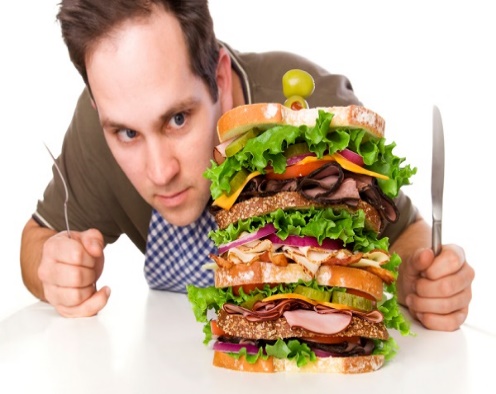 1. Feeding:Herbivore = __________
Carnivore = eats animals
Omnivore = eats plants and animals
Detritivore = feed on decaying organic material 
Filter Feeders = aquatic animals that strain food from water
Parasite = _______________________________________ (symbiotic relationship)2. Respiration: 
Take in _______________ and give off ___________________
Lungs, gills, through skin, simple diffusion3. Circulation:
Very small animals rely on diffusion
Larger animals have ______________4. Excretion:
Primary waste product is ___________________
Liquid waste5. Response:
Receptor cells = sound, light, external ________________
Nerve cells => nervous system6. Movement:
Most animals are motile (can move)
Muscles usually work with a __________________7. Reproduction:
Most reproduce sexually = _______________________________
Many invertebrates can also reproduce asexually = to increase their numbers rapidlyTrends in Animal EvolutionBody Symmetry -the body plan of an animal, how its parts are arrangedAsymmetry - ______________________ (corals, sponges)Radial Symmetry - shaped like a ______________(starfish, hydra, jellyfish)Bilateral Symmetry - has a right and left side (humans, insects, cats, etc)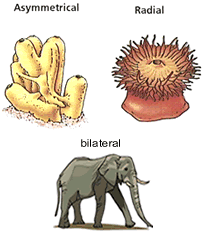 Cephalization - anterior concentration of sense organs, basically the organism has a head, usually with eyes, nose and other sense organs, plus a brainBody sides: anterior: ___________, posterior:______________, dorsal:______________, ventral:____________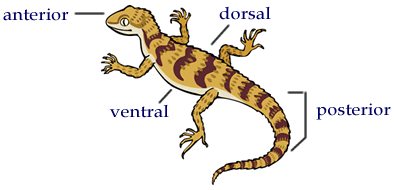 Segmentation - segments of the body become specialized for specific purposesTrends in Animal EvolutionEarly Development:Zygote = _________________
Blastula = a hollow ball of cells
Blastopore = the blastula folds in creating this opening
Protostome = mouth is formed from blastopore
Deuterosome = anus if formed from blastopore
Anus = opening for solid waste removal from digestive tractThe cells of most animal embryos differentiate into three layers called germ layersEndoderm = (innermost) develops into the lining of the digestive tract and respiratory tract
Mesoderm = (middle) muscle, circulatory, reproductive, and excretory systems
Ectoderm = (outermost) sense organs, nerves, outer layer of skinKingdom Animalia1. Phylum Porifera (________________)2. Phylum Cnidaria (sea anemones, jellyfish, coral, hydra)3. Phylum Platyhelminthes (flatworms)4. Phylum Nematoda (____________________)5. Phylum Annelida (segmented worms, earthworms, leeches)6. Phylum Mollusca (clam, squid, snails, slugs)7. Phylum Arthropoda (crustaceans, insects, spiders)8. Phylum Echinodermata (_______________)9. Phylum Chordata (includes all vertebrates)